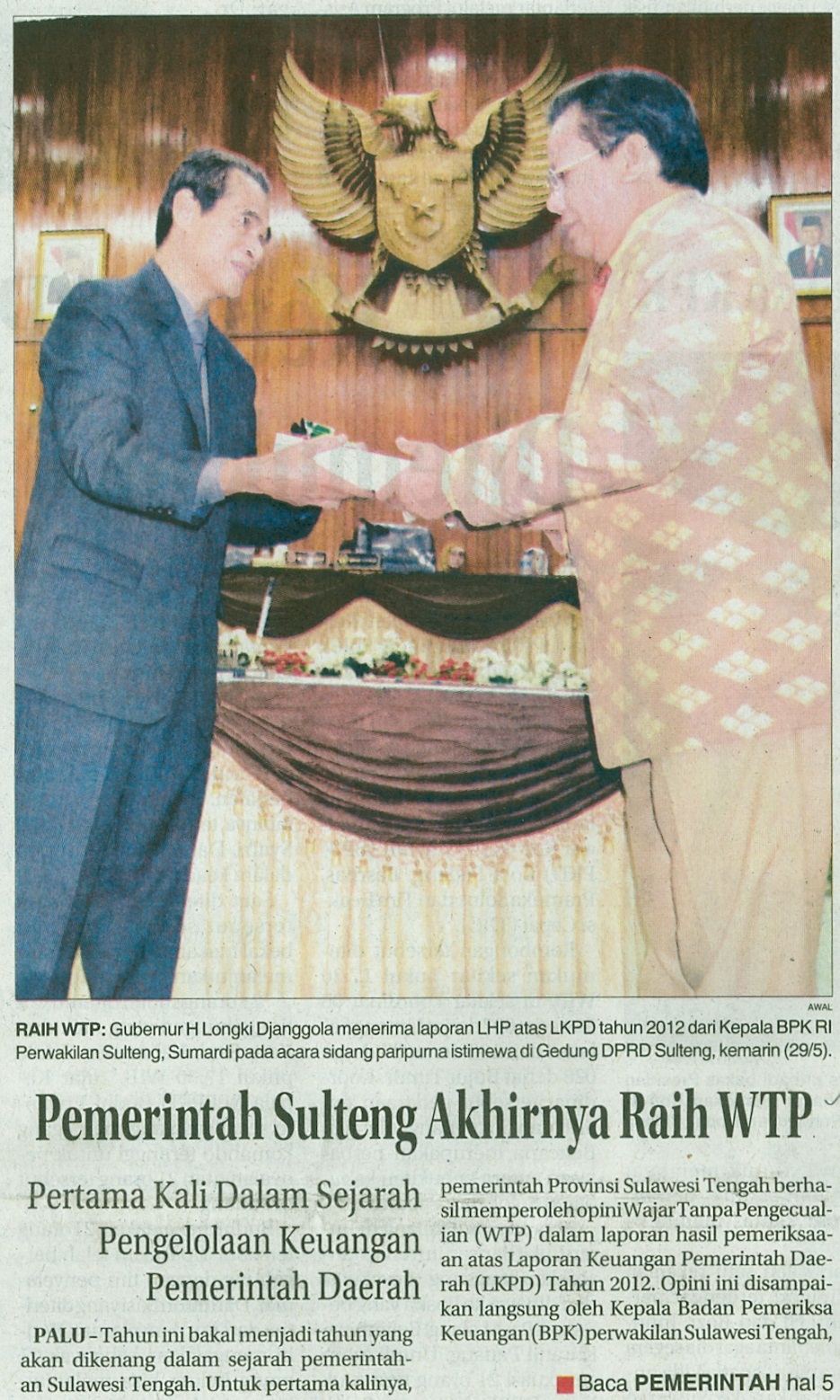 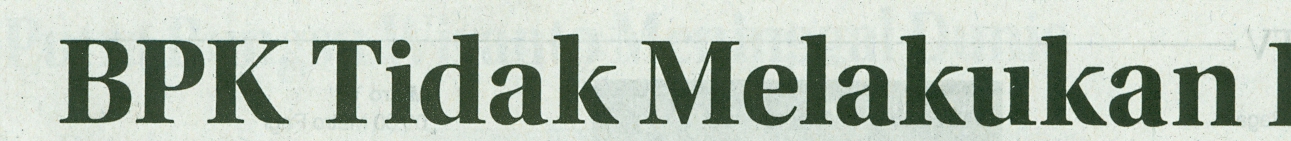 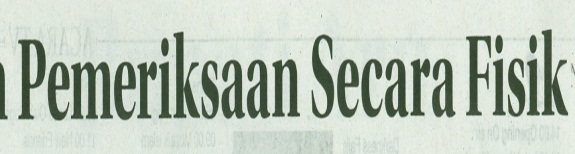 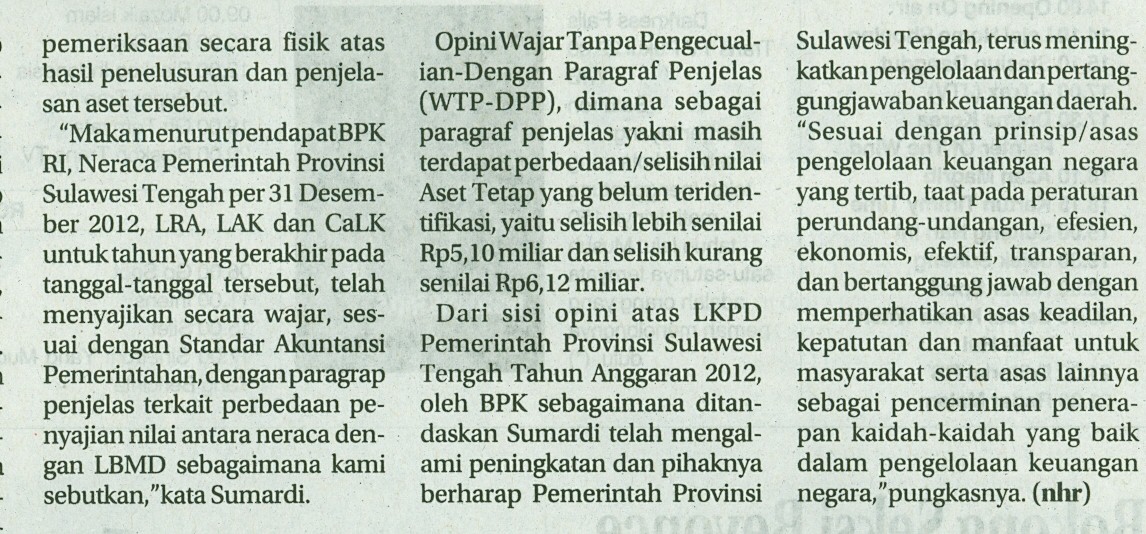 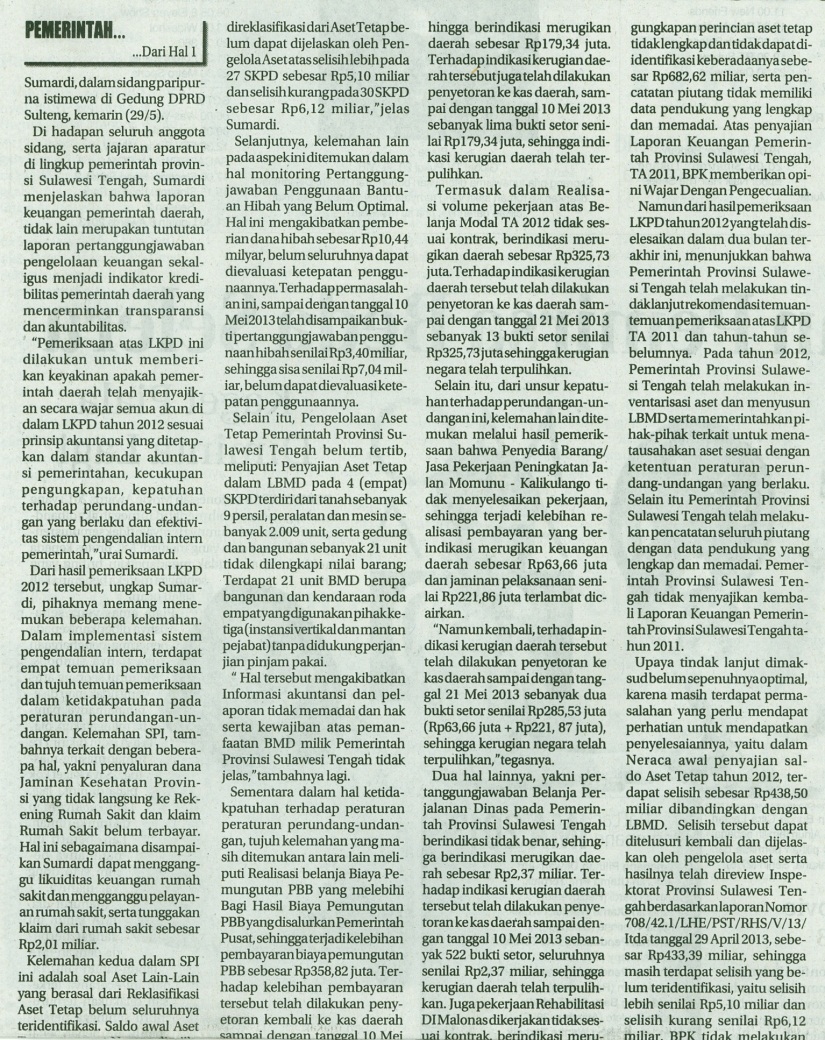 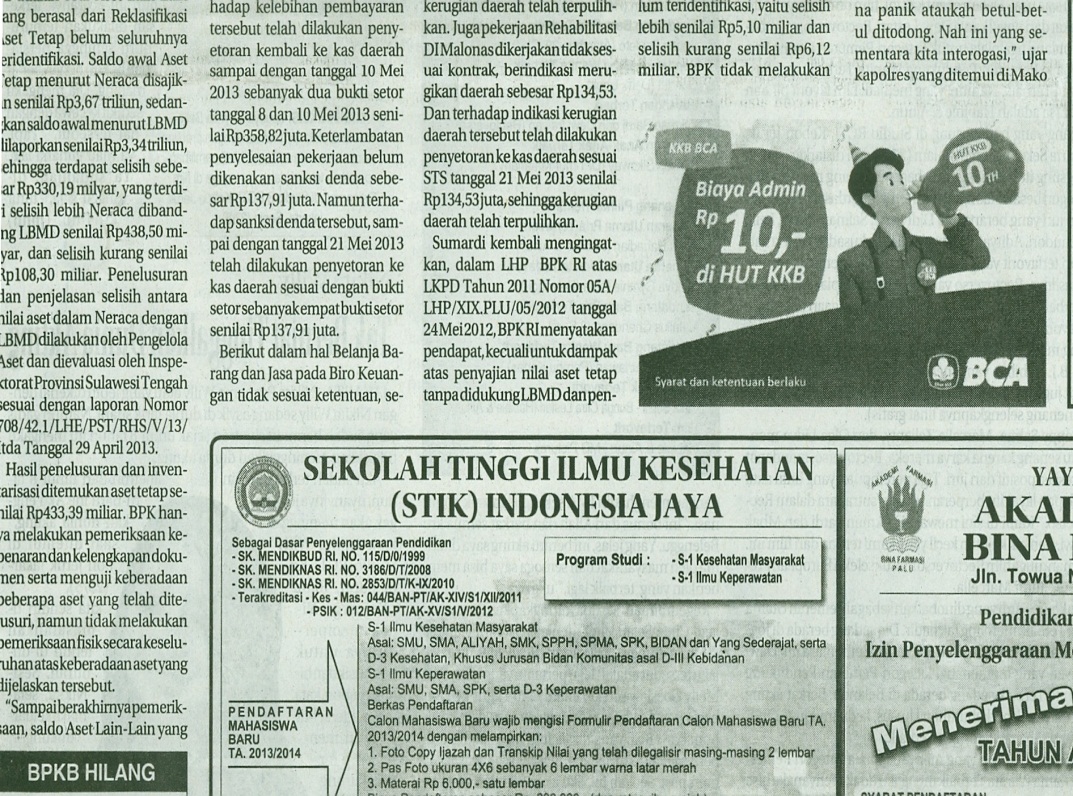 Harian    	:Radar SultengKasubaudSulteng IHari, tanggal:Kamis, 30 Mei 2013KasubaudSulteng IKeterangan:Halaman 1 Kolom 2-4;Hlmn 5 Kolom 1-7KasubaudSulteng IEntitas:Provinsi Sulawesi TengahKasubaudSulteng I